14 июля в библиотеке - филиале №6 (микрорайон ЛДК) прошла беседа у выставки «Героями сильна Россия». Мы живем в героическое время,   время, когда решается судьба страны, судьба каждого из нас, когда долг выполняется за столь благородную миссию жизнью наших воинов. Библиотекарь рассказала читателям о героях, наших земляках, вставших на защиту России, отдавших жизнь за спасение жителей Украины от национализма и фашизма, лицемерной опеки Запада. Наши герои-земляки: В.Е. Чулымов, С.Н. Луцук, Н.С .Шульмин , Р.В. Горлов, В. В. Михальченко. Воины Дальнеречья погибли, проявив героизм, верность воинскому долгу, воинской присяге, защищая устои нашего русского мира и память о них всегда будет храниться горожанами, и передаваться новым поколениям.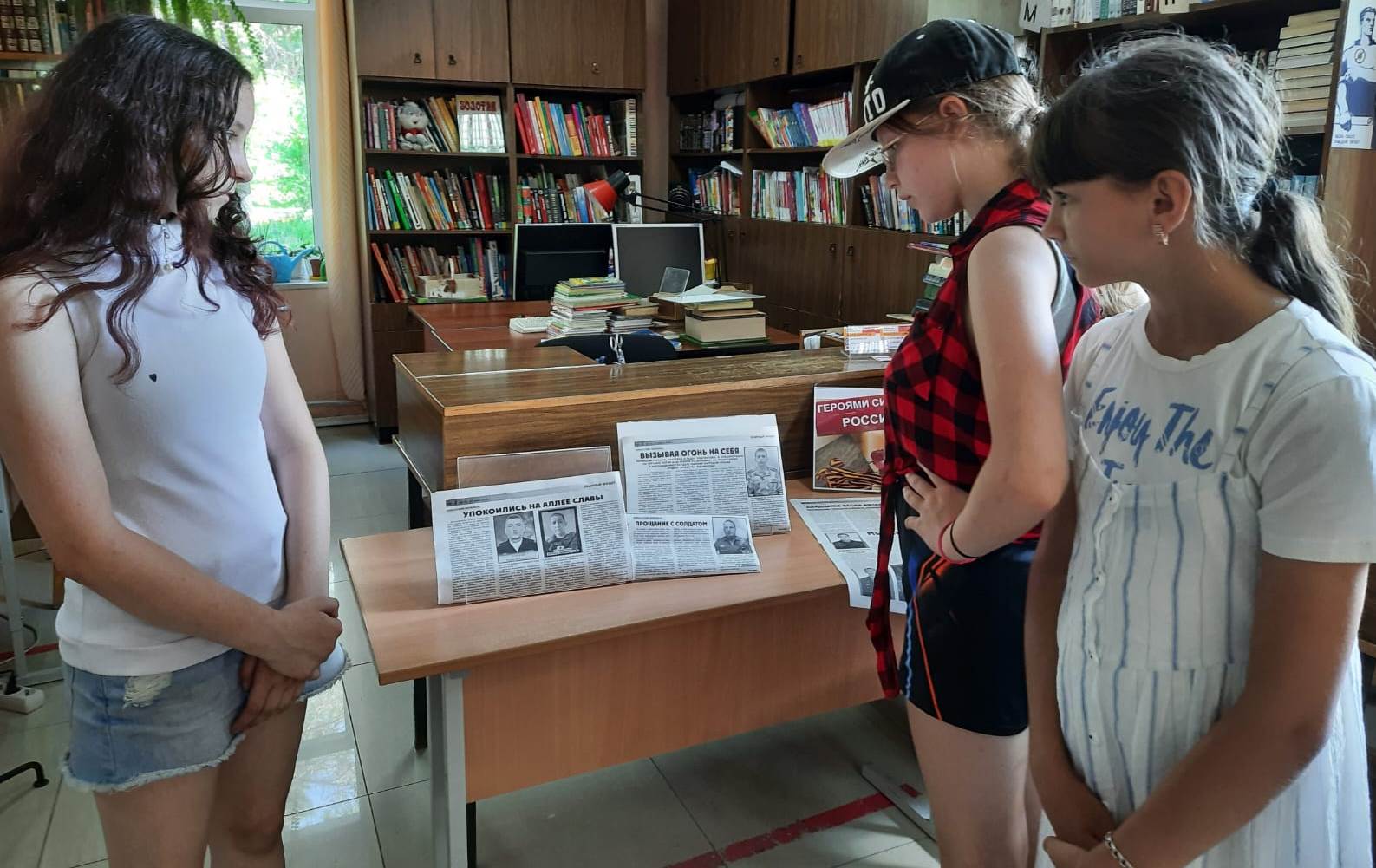 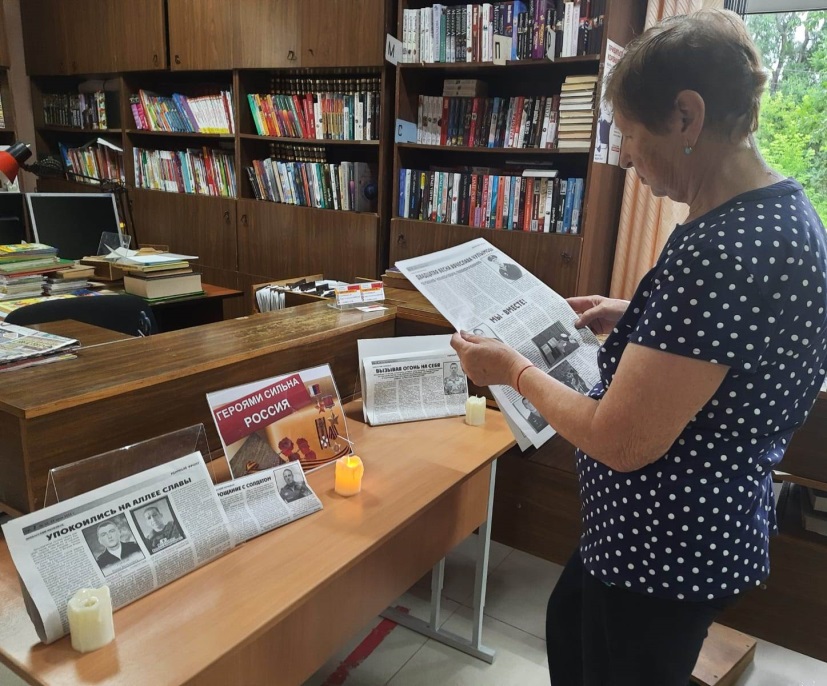 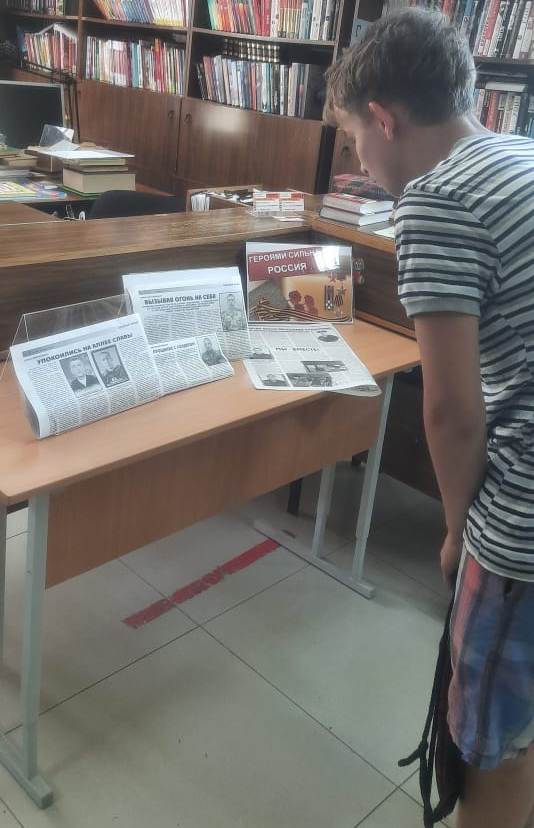 15 июля в Центральной библиотеке г. Дальнереченска в очередной раз собрались наши читатели на интеллектуально-познавательную игру «Самый умный». Ребята проявили свои знания и эрудицию, отвечая на вопросы, в которых использовались интересные факты и события из разных областей знаний. Интеллектуальная игра – это возможность заглянуть за страницы учебника, активно отдохнуть  и получить массу ярких впечатлений! 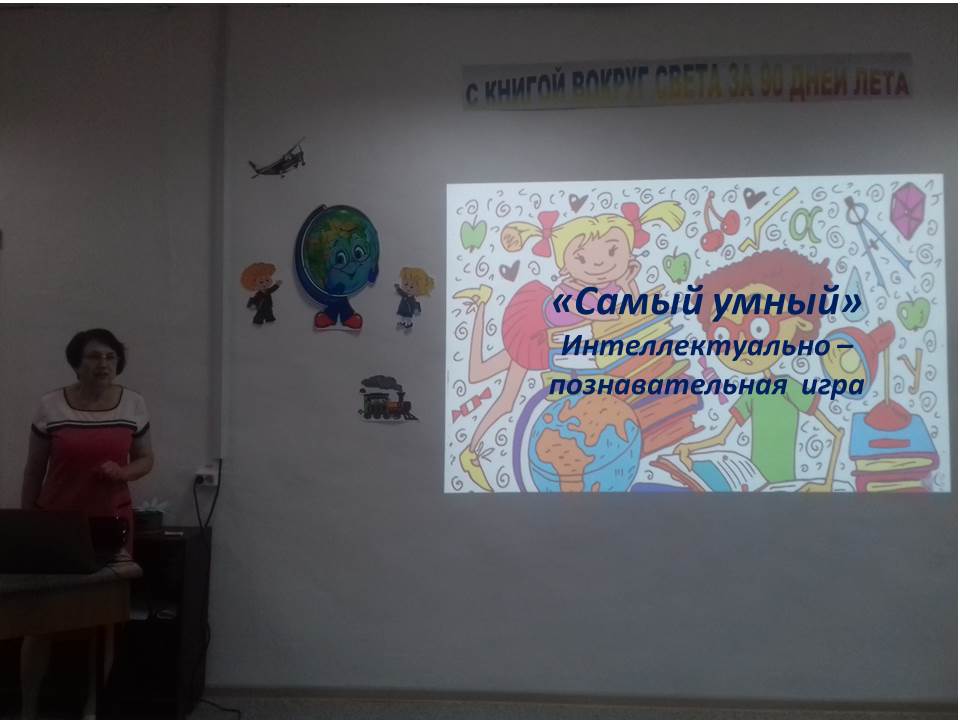 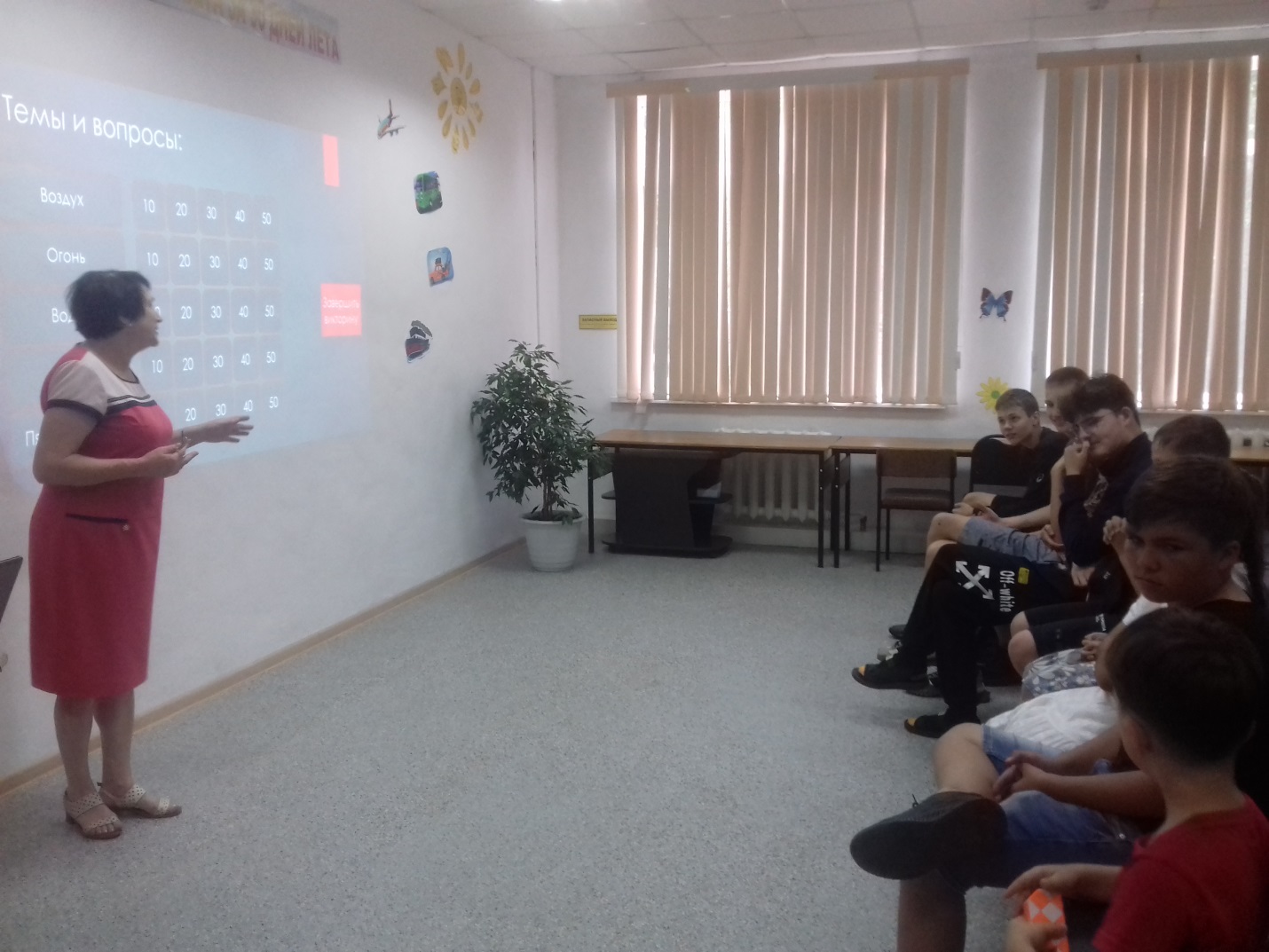 «Раз, два, три, четыре, пять,Начинаем мы играть.Стали в круг и ну считать,Нам водилку выбирать...»Во дворе и в комнате, на улице и на берегу реки дети заводят игры. И чем больше игр они знают, тем интереснее им проводить время друг с другом. 13 июля в Центральной  библиотеке г. Дальнереченска прошли  игры по русскому детскому фольклору. Русские игры часто сопровождаются игровыми припевами, короткими или длинными песнями, исполняющимися на простые, доступные каждому ребенку мелодии. А библиограф Е.А. Плотникова познакомила ребят с книгами из детского фонда, в которых можно найти новые считалки, жеребьевки,  сечки. Юные читатели играли в новые и уже знакомые игры. Ребята фотографировали себе на телефоны новые считалки из книг.  А мы и рады, пусть приобщаются к сокровищнице народной культуры, может вспомнят и придут за книжкой в библиотеку, за новыми народными играми.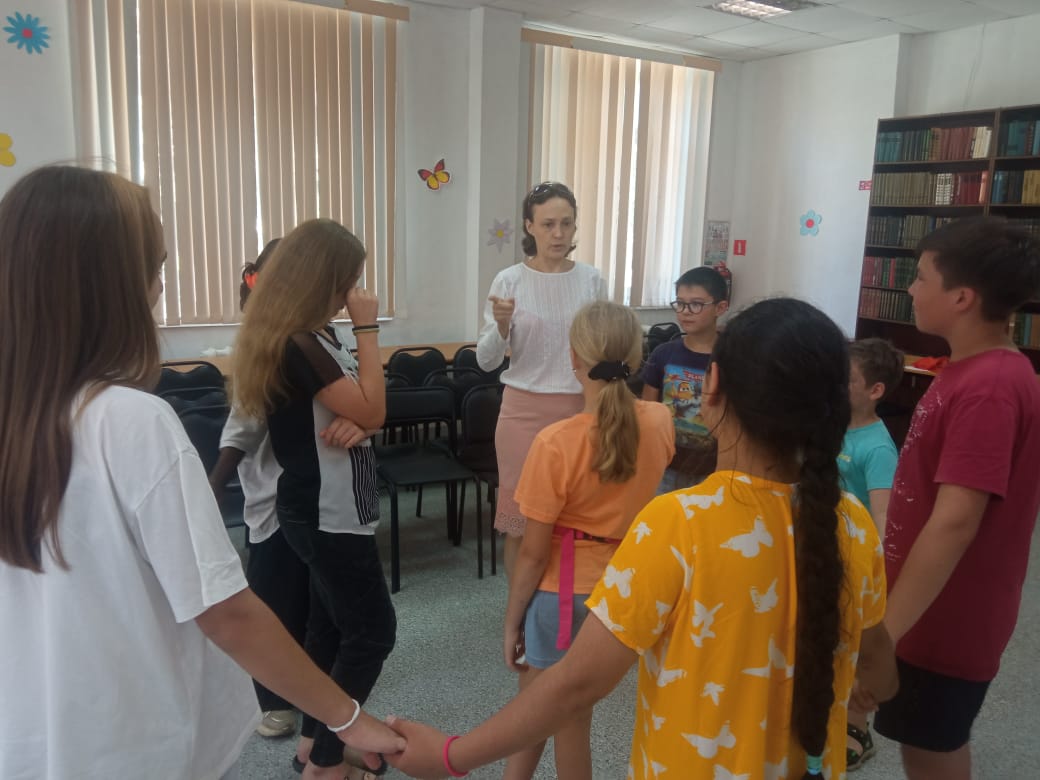 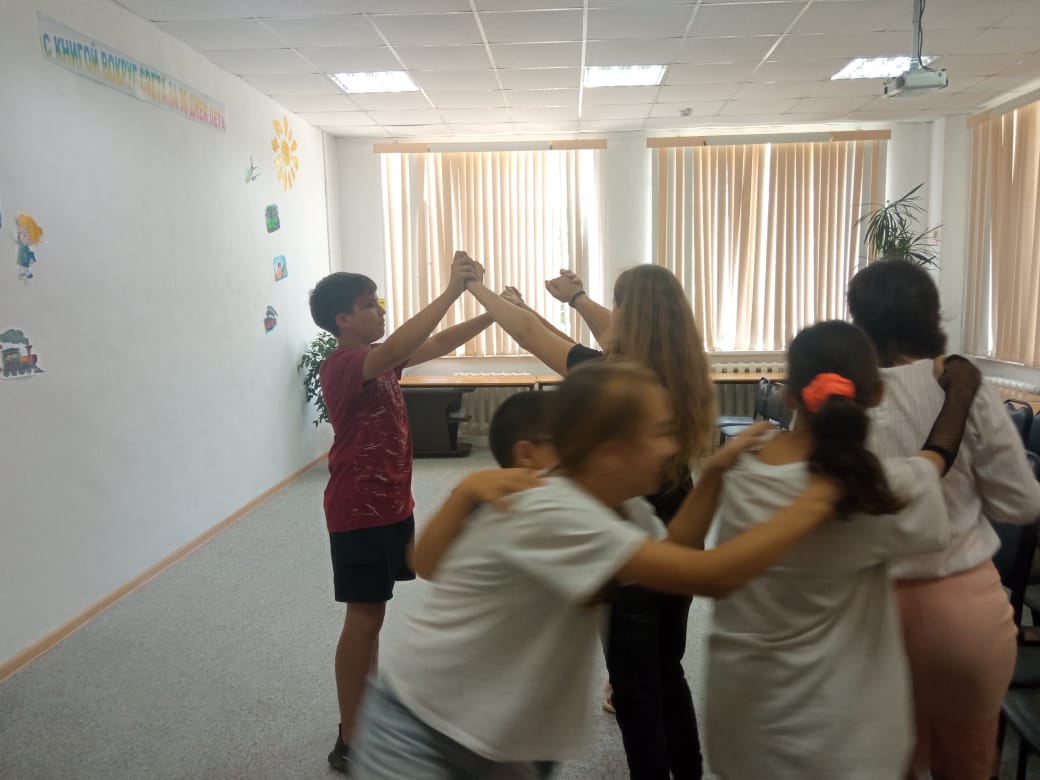 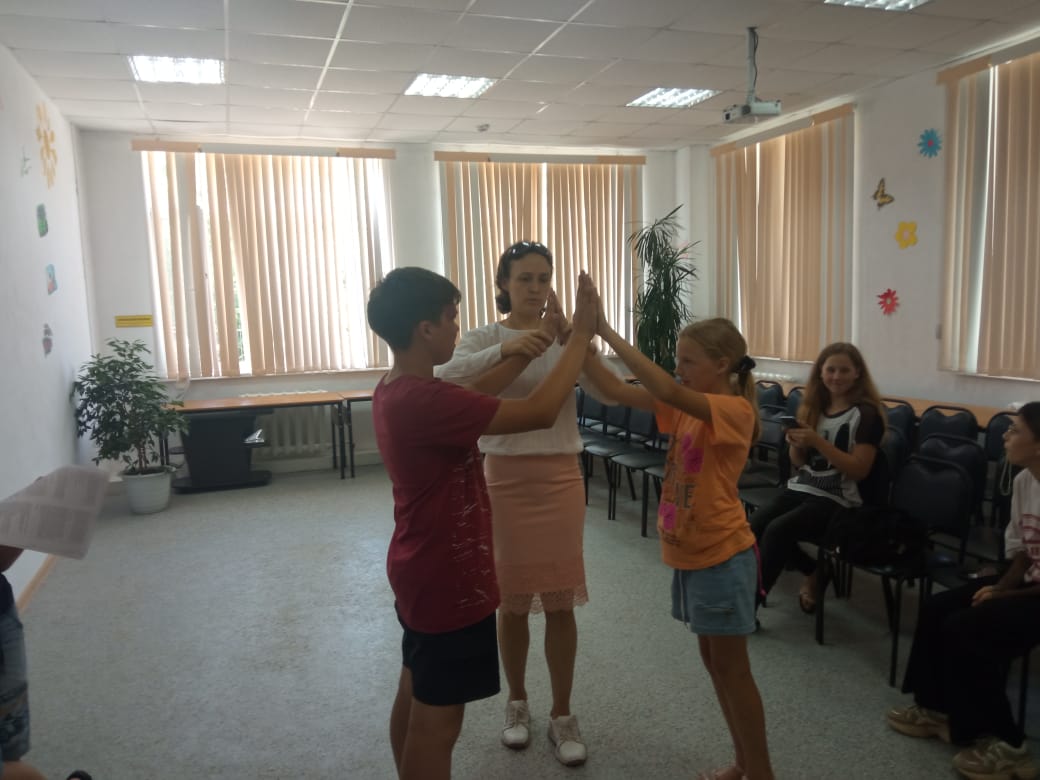 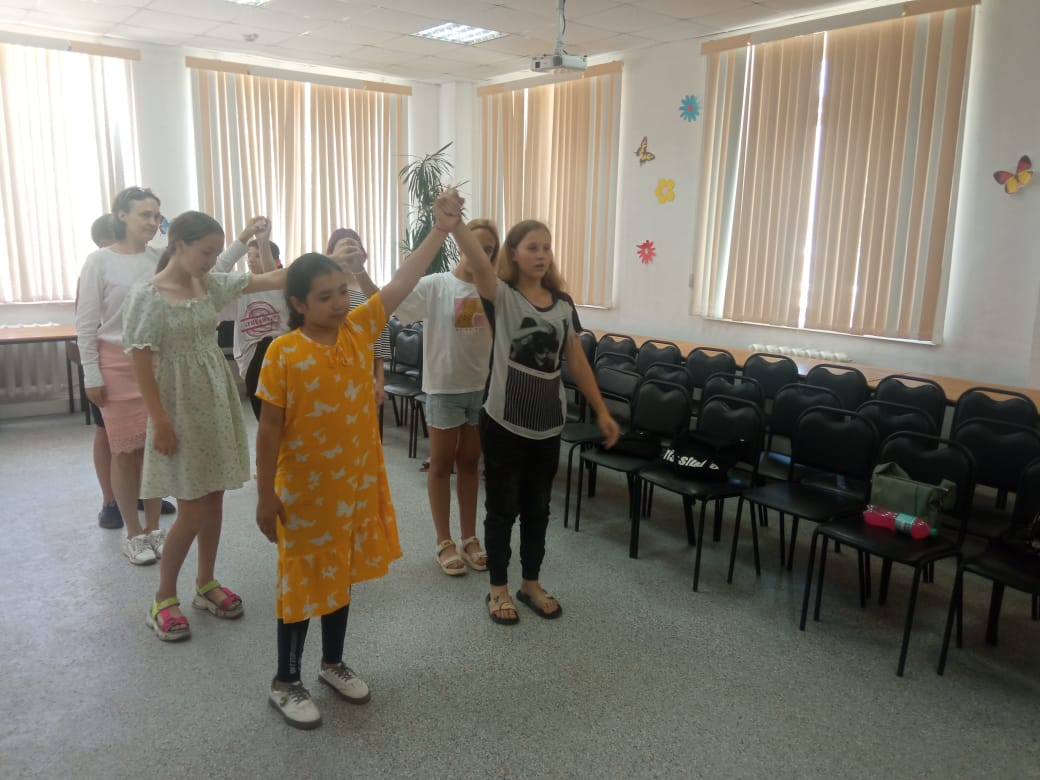 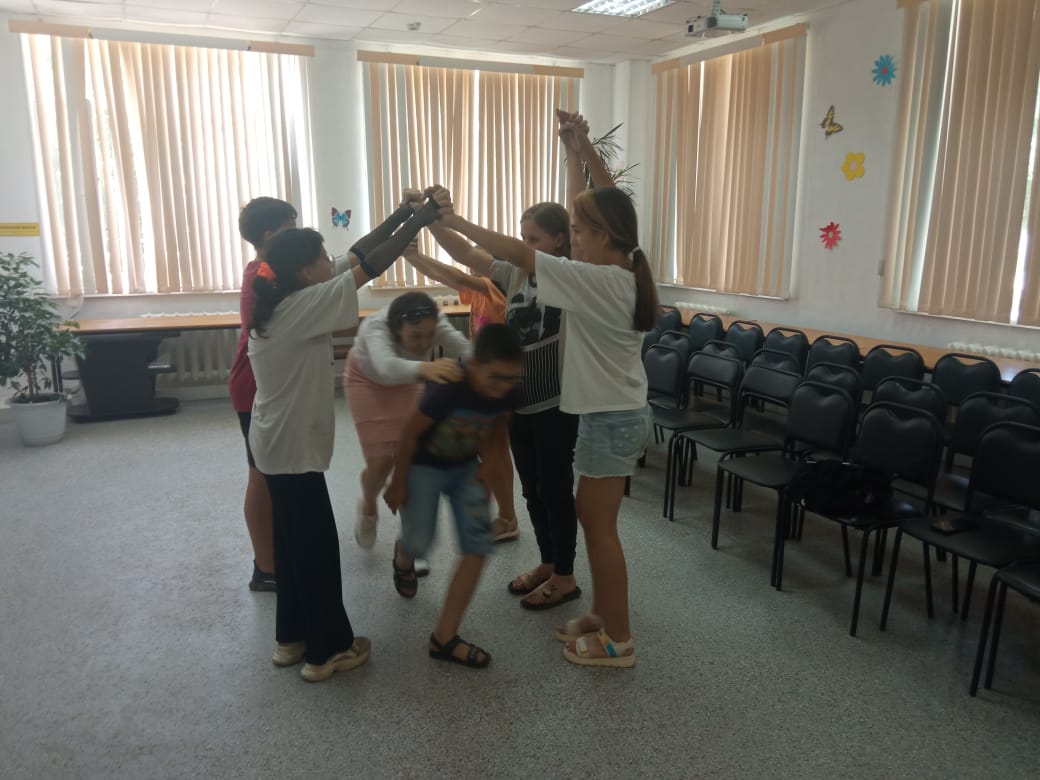 13 июля в Центральной библиотеке г. Дальнереченска прошел литературное знакомство с жизнью и творчеством великого писателя Сергея Тимофеевича Аксакова.Наша страна славится известными писателями, поэтами, артистами, журналистами. Имя Сергея Тимофеевича Аксакова известно отечественной культуре и литературе. Он был великим певцом природы.Библиотекарь рассказала детям, что Сергей Аксаков – один из лучших мемуаристов, театральных критиков и певцов российской природы. Сергей Тимофеевич большой знаток и ценитель сокровищ родного языка, а также человек, который впервые так глубоко и серьёзно заговорил о значимости детства в жизни человека.Закончилось мероприятие интерактивной викториной по известной сказке С.Т. Аксакова «Аленький цветочек».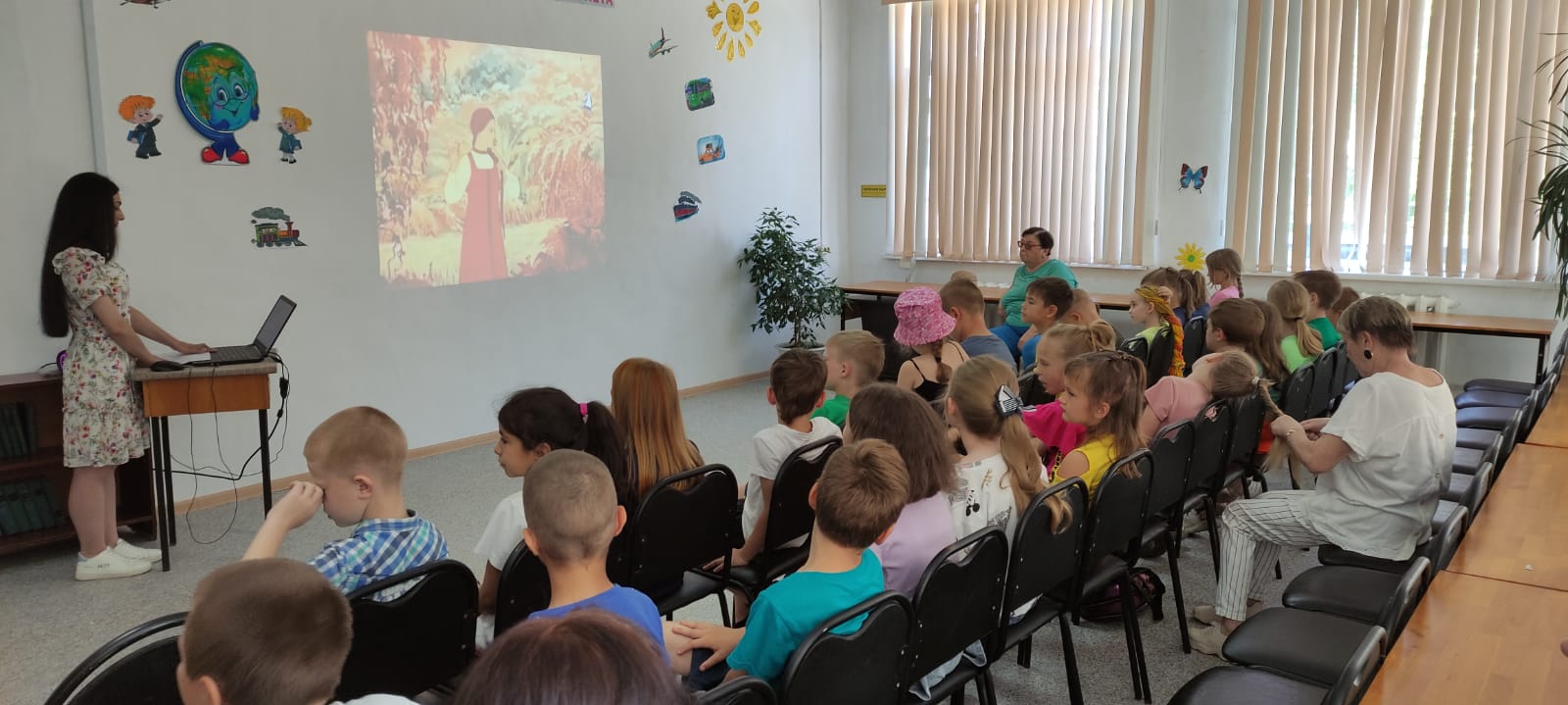 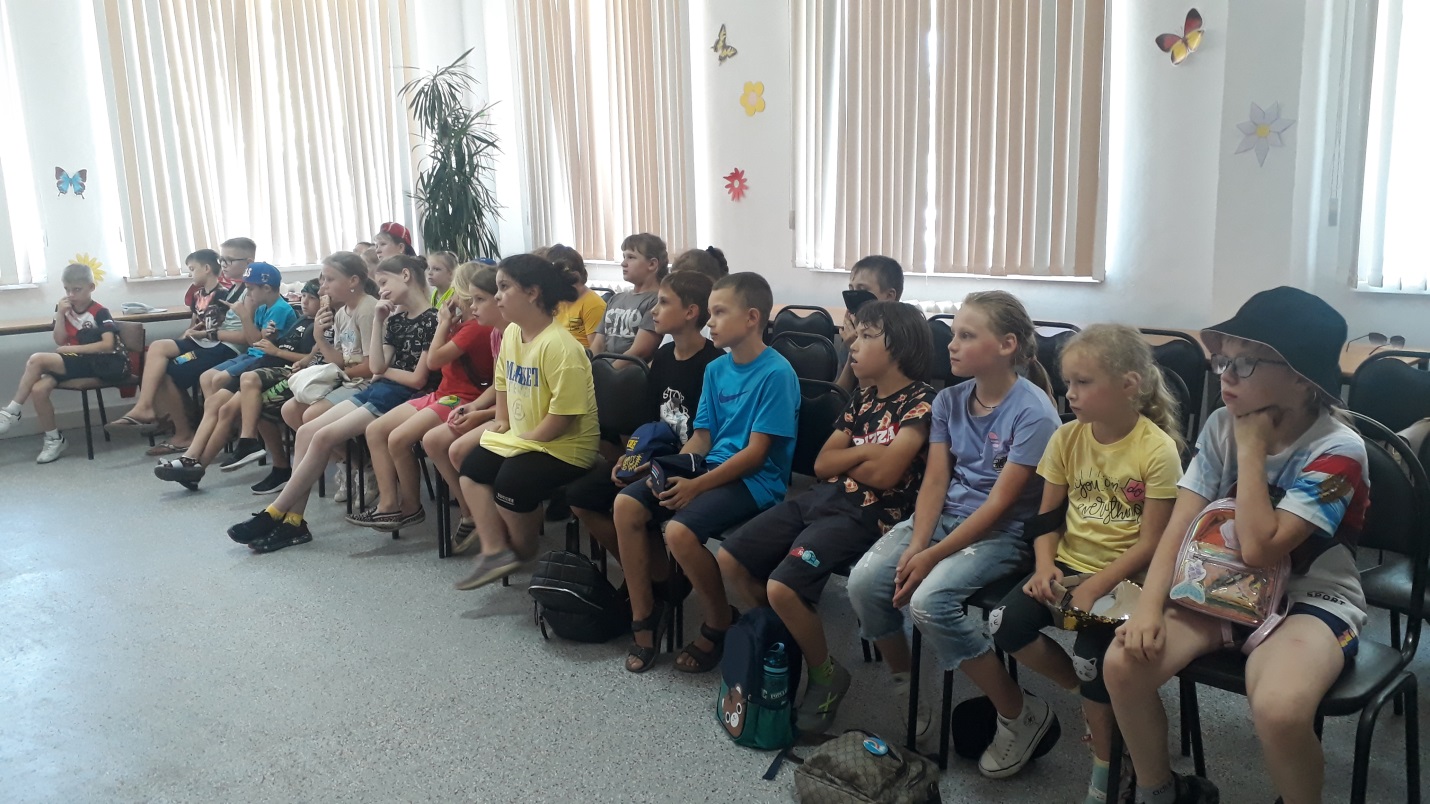 15 июля в Центральной библиотеке г. Дальнереченска  прошла увлекательная виртуальная географическая экскурсия по удивительным островам под общим именем Багамы, которая организована в рамках программы «С книгой вокруг света за 90 дней лета».Ребята узнали много интересного про Багамские острова. Библиотекарь рассказала детям о достопримечательностях и жителях островов, о природе и кухне. А завершилось мероприятие просмотром видео «Багамские острова – рай на земле».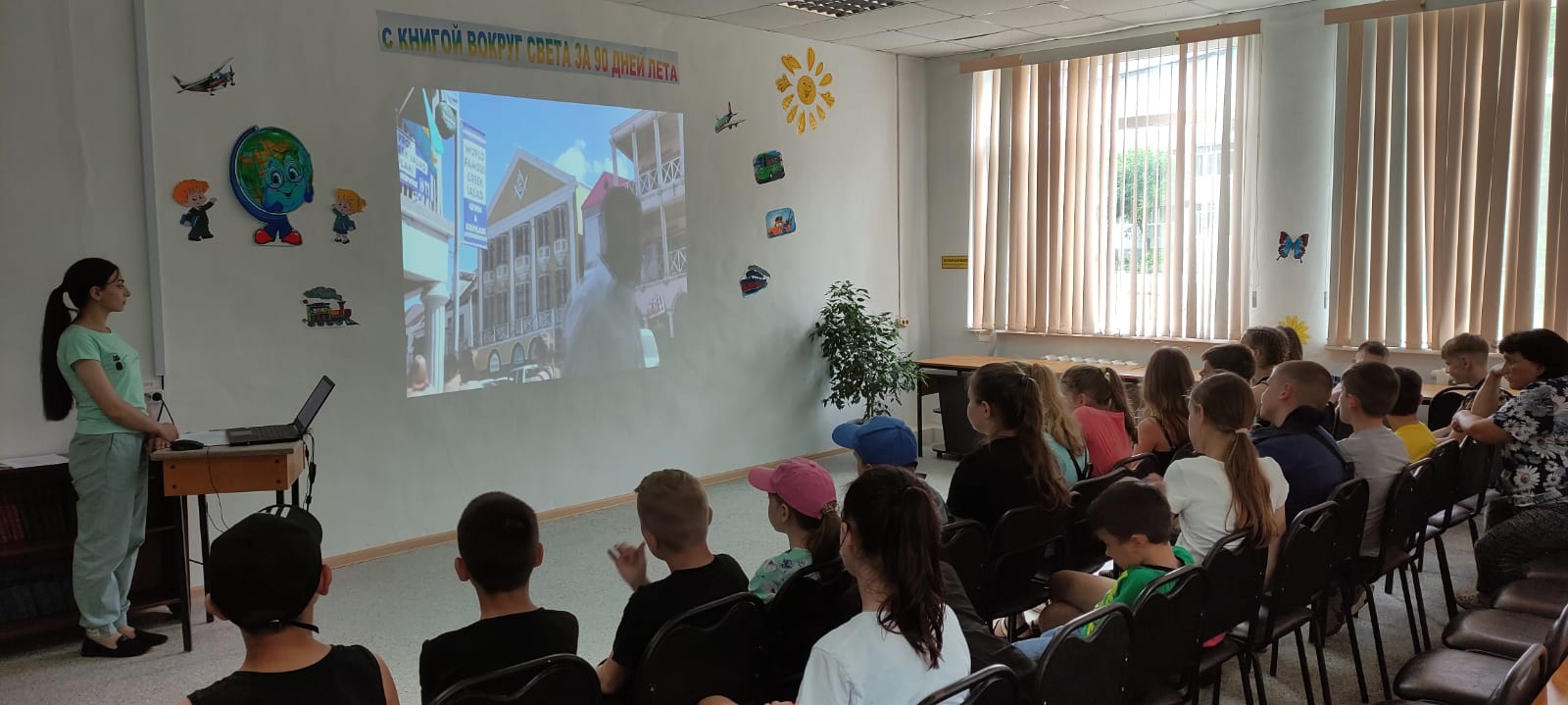 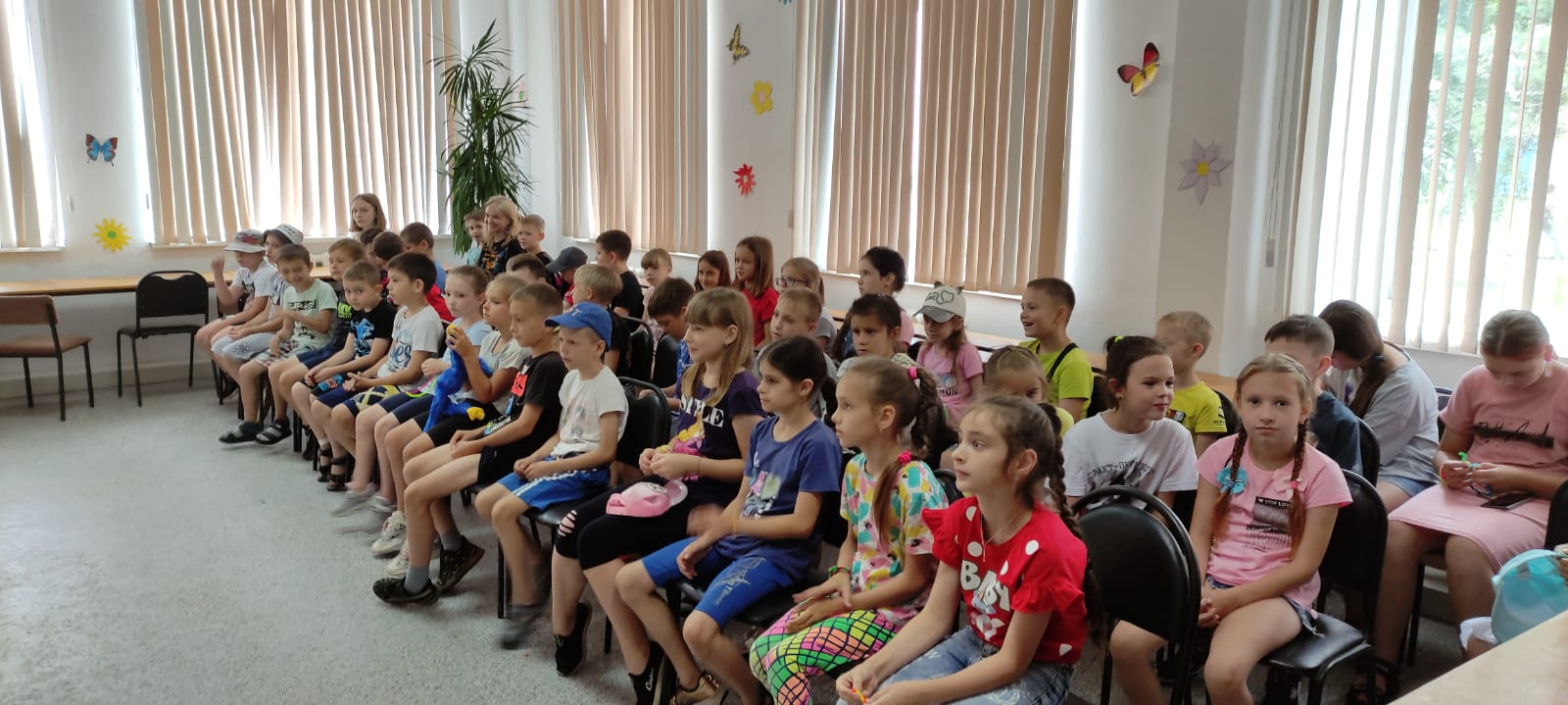 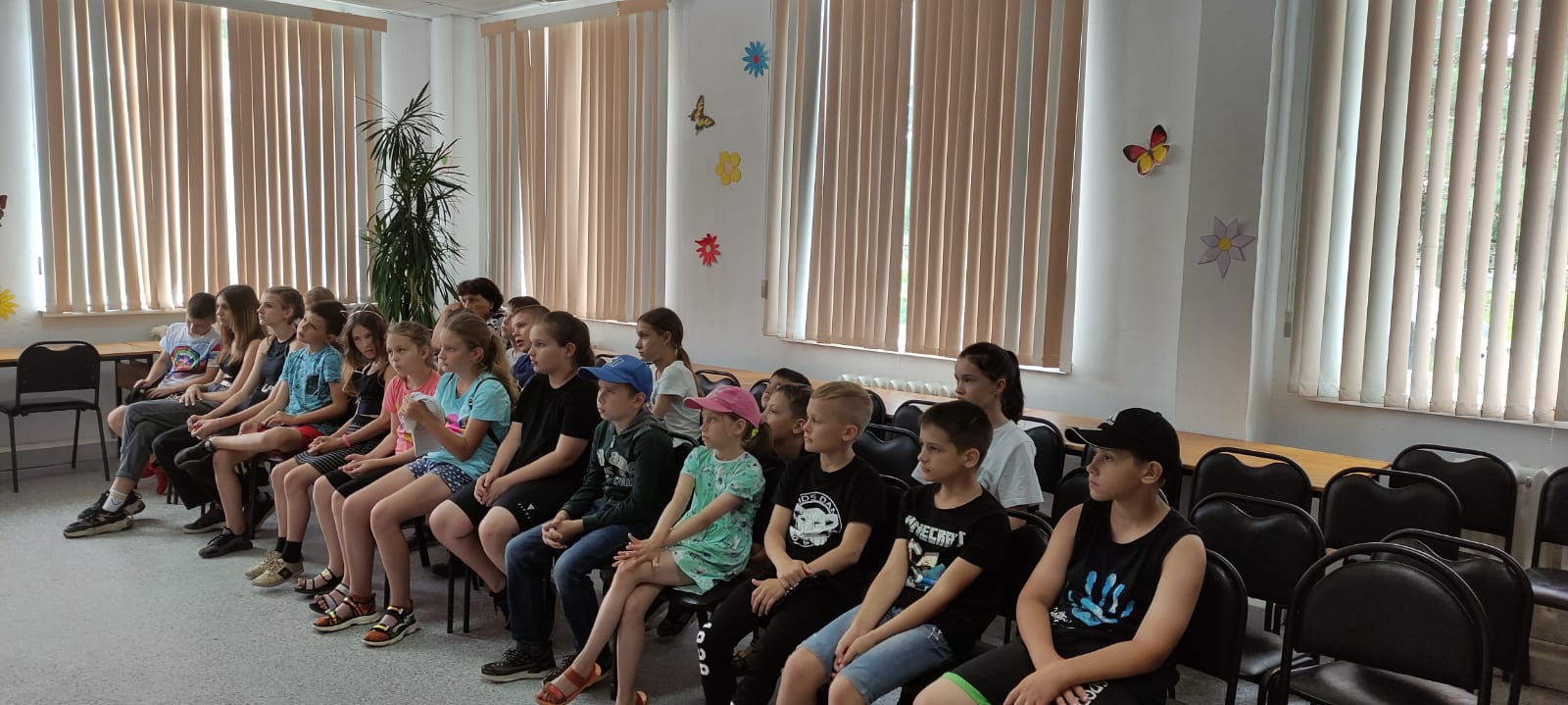 В рамках Года народного искусства и нематериального культурного наследия народов России библиотека - филиал №3 (с. Грушевое) пригласила   своих юных читателей принять участие в литературно-познавательном путешествии «Страна детского фольклора», посвященном  сохранению национальной культуры и устного народного творчества, возрождению фольклорного жанра. Ребята  совершили удивительное путешествие,  сделав остановки на нескольких станциях,  познакомились с истоками современной литературы, понятием «фольклор» и его жанрами.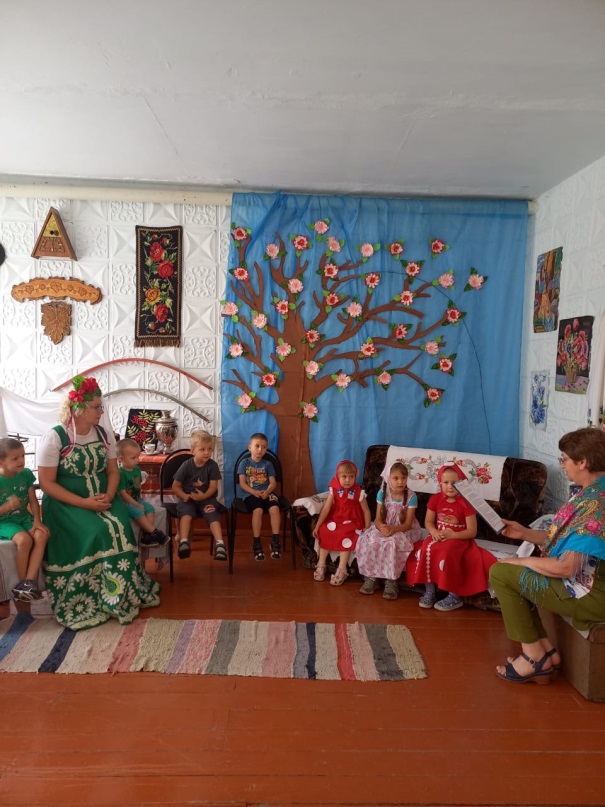 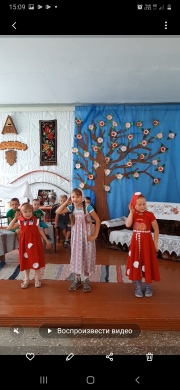 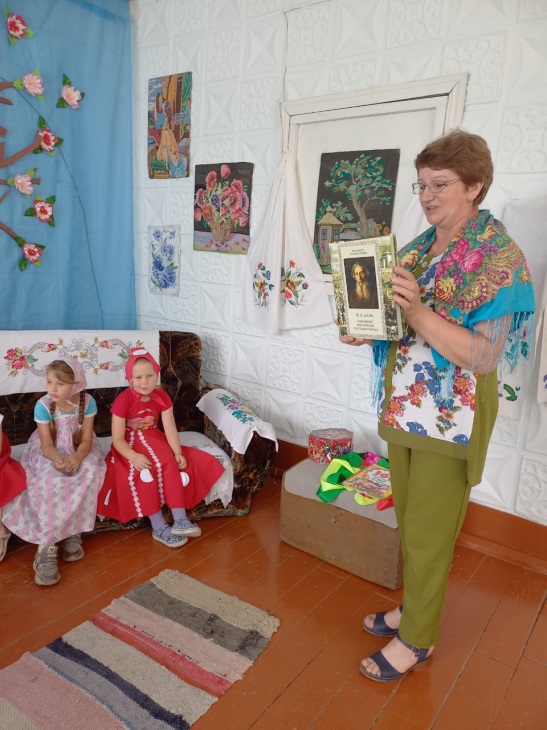      15 июля  в библиотеке-филиале №2 (микрорайон Каменушка) состоялось литературное знакомство «Фантастическая сказка» в рамках программы громких комментированных чтений «Летнее книгопутешествие». Ребята познакомились с творчеством молодой талантливой детской писательницы Юлии Ивлиевой, прослушали отрывок из произведения «Лёлька и пушинка удачи» и нарисовали рисунки.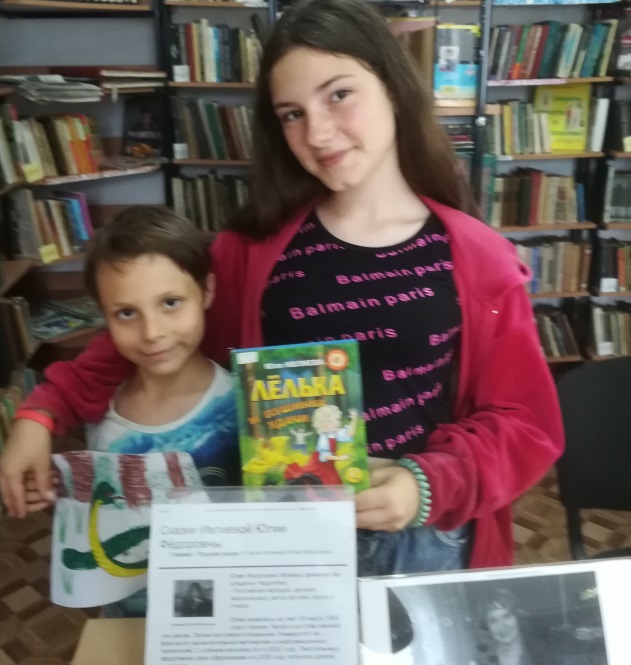 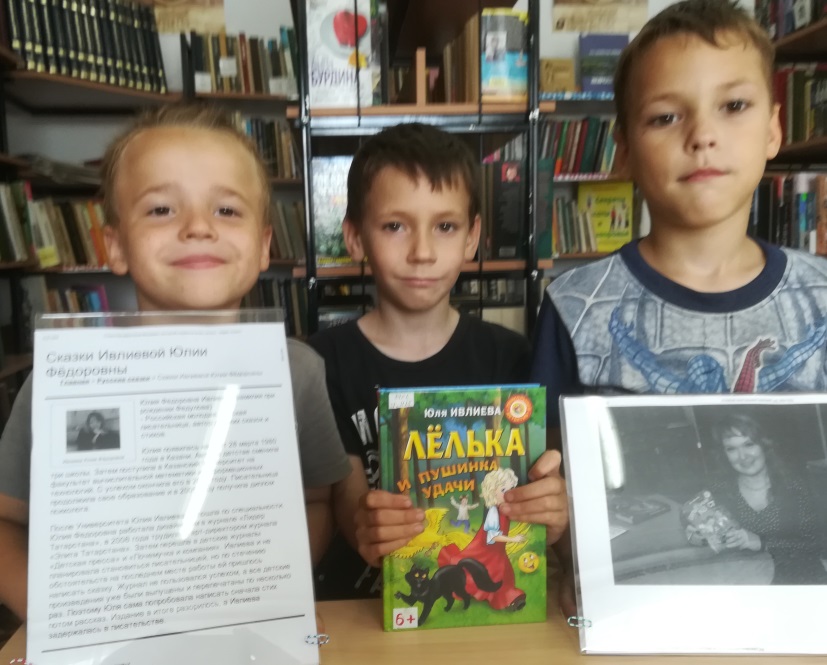 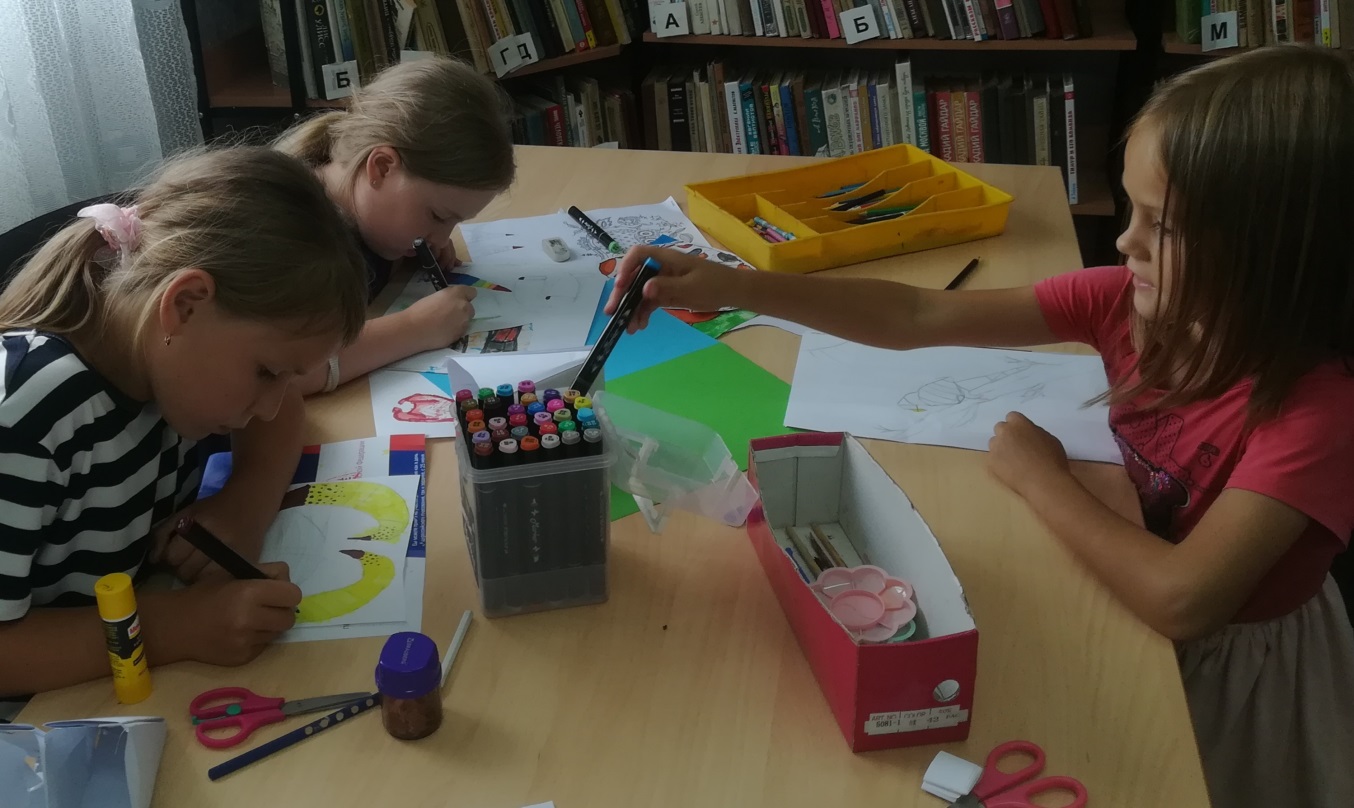 16 июля  на площади села Лазо проведена праздничная программа для жителей села «Праздник солнца, лета». Библиотека-филиал №7 организовала библиодворик «Лето книжное, будь со мной». Библиодворик – это новая форма доступа к книге и библиотеке. Мероприятие проведено с целью  интеллектуального досуга и семейного отдыха с книгой.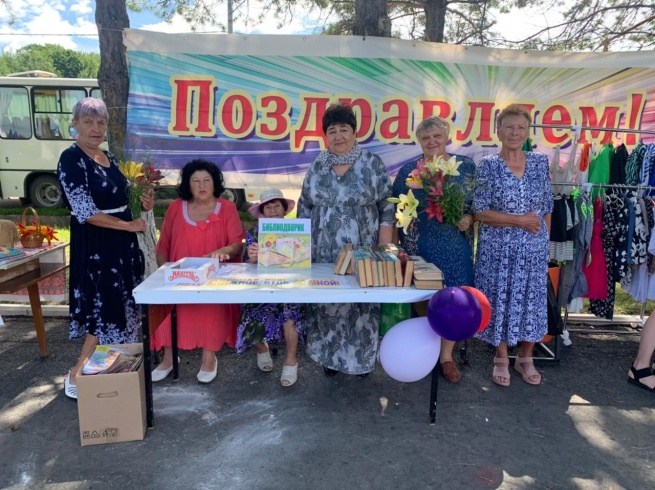 